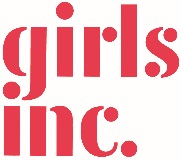 Name: 				Girls Inc. of GPA: Ethnicity: (Optional) – Please select all that apply	Asian/Pacific Islander			Black/African American	Hispanic/Latino				Native American	White/Caucasian				Other: Residency: (Required)	United States Citizen			United States Legal Resident	Deferred Action for Childhood Arrival	Eligible non-Citizen (as defined by Federal Student Aid)	Canadian Citizen				Canadian Legal ResidentComplete the application packet by verifying that the following FOUR items are included IN THIS ORDER:This completed formGirls Inc. Summary (Answer only ONE of the prompts)Girls Inc. Staff Recommendation LetterFinal 7th Grade ReportSignature of Applicant: __________________________________________ Date: ________________Signature of Parent/Guardian: _____________________________________ Date: ________________Signature of Girls Inc. ED/CEO*: ___________________________________ Date: ________________*Your signature guarantees that this applicant meets the minimum 24 month involvement requirement.Lucile Miller Wright “Strong, Smart & Bold” 8th Grade Scholarship**This program is funded through a generous bequest from Lucile Miller Wright, a visionary and long-time supporter of Girls Inc. and young women.Scholarship Awards$500 scholarships will be awarded to up to TEN 8th Grade Girls Inc. members/participants.Awards are held in escrow until scholars begin postsecondary education. (Interest WILL NOT accrue on the scholarship funds.)If recipients of this award continue their involvement with Girls Inc., they will still be eligible to apply for the Lucile Miller Wright National Scholarship Program as a high school junior or senior.Eligibility CriteriaCurrently engaged with Girls Inc. as active program members/participants.Participation in Girls Inc. programming must be at least 24 months at the time of application.Currently enrolled as an 8th Grade student at the time of application.Minimum Cumulative GPA of 2.8 (83%) on a 4.00 scale (based on final 7th Grade Report).Girls Inc. affiliate must currently be in good standing as defined by the national organization.Each Girls Inc. affiliate may submit UP TO FIVE applications.Selection ProcessA national selection committee composed of a broad range of professionals will consider applications based on the above listed criteria in addition to the materials submitted by the applicants.  National judges will not include current members of Girls Inc. national or affiliate staff.Application GuidelinesPlease submit ONLY a digital copy via email to ckramer@girlsinc.org. All submissions should come direct from Affiliate Staff and NOT the applicant.Submit only one email attachment (PDF or Word) per scholar applicant. Do not submit multiple attachments. Email attachment should be named: Applicant First & Last Name Application 2022 (Ex. Sally Smith Application 2022)The in-hands deadline for application submissions is December 3rd 2021 by 11:59pm EST. No late submissions will be accepted. The entire application must be typed, double-spaced, 12-point Times New Roman font with 1” margins.What to Include (in this order…)Application Cover Page with signaturesGirls Inc. Involvement & Impact Summary (maximum of TWO pages) – Choose ONE of the following:Explain how Girls Inc. programs/activities have impacted/changed your life.Strong – Smart – Bold: Pick ONE and explain how this word describes you.Girls Inc. Staff Recommendation Letter (maximum of ONE page, signed, letterhead) – Answer BOTH:In what ways have you seen the applicant grow during the time you have known her?Describe how she is a positive role model for her peers and younger girls.Final 7th Grade Cumulative Report – If the school uses a different grading scale, please have the school counselor translate the grading system to reflect the applicant’s GPA on a 4.0 scale. This can be achieved by including a typewritten letter from the school counselor (signed and on school letterhead) explaining the modified GPA. 